Tannenbaum Vorlage #11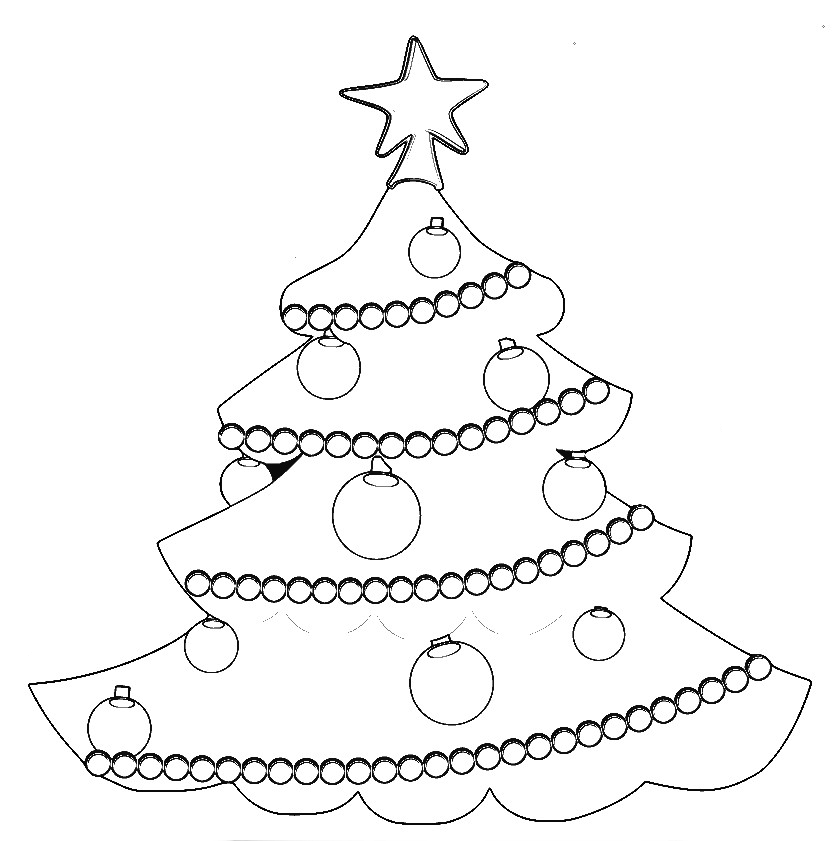 https://muster-vorlage.ch